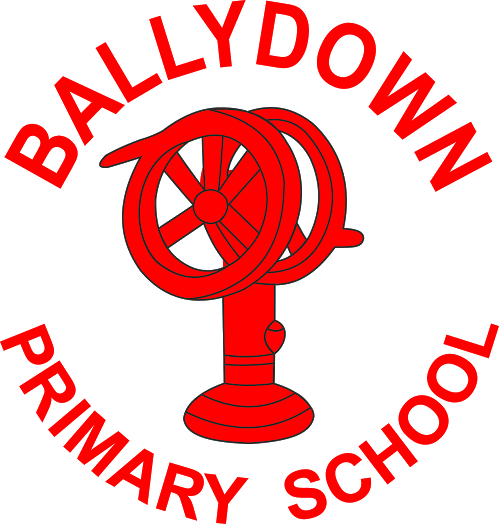 PUPIL CODE OF CONDUCT POLICY September 2019                                                                  Ratified: September 2019                                                                         Review Date: September 2022PUPIL CODE OF CONDUCT In the interests of safety, well-being and social development of the children, we expect all pupils to observe the following Code of Conduct. General All pupils should wear school uniform. Pupils should be in school and ready to start lessons by 9.15 am. Pupils should show care and consideration for others and their property at all times. Bullying either by physically striking or insensitive name-calling is not permitted. Bad language is unacceptable at all times.Good manners are expected at all times eg use of please, thank-you, excuse me. Mobile phones or electronic devices should not be used in school by pupils. Bicycles should not be ridden within the school grounds (unless taking cycling proficiency class).  Inside School All pupils should enter and leave school through the side gate. Children should never leave the building without permission from the teacher.When moving around school, pupils should be quiet, stay to the left-hand-side and never run in the corridors. Pupils should always stand back and allow visitors/adults through the door first. School equipment should be returned to its proper place after use and left in a tidy manner. All litter and wastepaper should be placed in the appropriate bin provided. Pupils should be quiet in School Assembly.  Break and Lunch Time Pupils should remain in their seats while eating their lunch. Pupils should line up quietly while waiting for dinners.Pupils should respect the supervisor on duty. All rubbish must be placed in the appropriate bin. Pupils should use the toilets before going out to play. In the Playground Pupils should show respect to and obey the directions of the teachers, classroom assistants, supervisory assistants on duty and after-school leaders. Pupils are not permitted to play on the banks around the playground.  Balls should only be used under direction of playground supervisors and in designated areas. Rough or disruptive games are forbidden. When lining up in the playground after the bell rings, pupils should walk to their line and wait silently for their teacher. Pupils should keep the playground tidy at all times.Pupils should respect the school grounds and property.Signed : _________________________ (Board of Governors)       Date: ___________________		  _________________________ (Principal)